Greener Greenham Group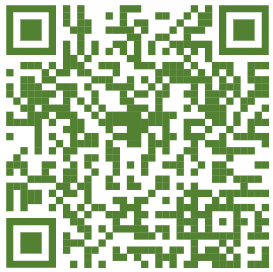 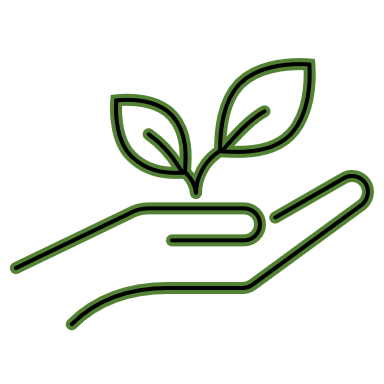 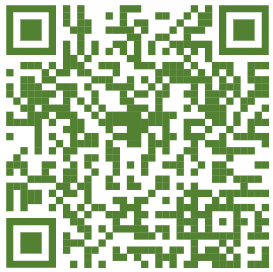 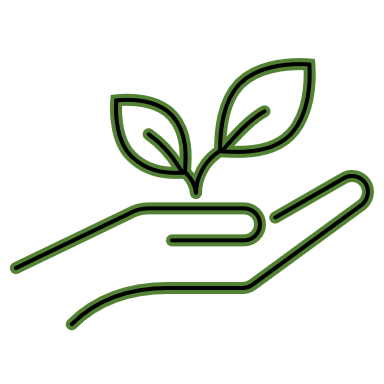 “Taking care of our local environment”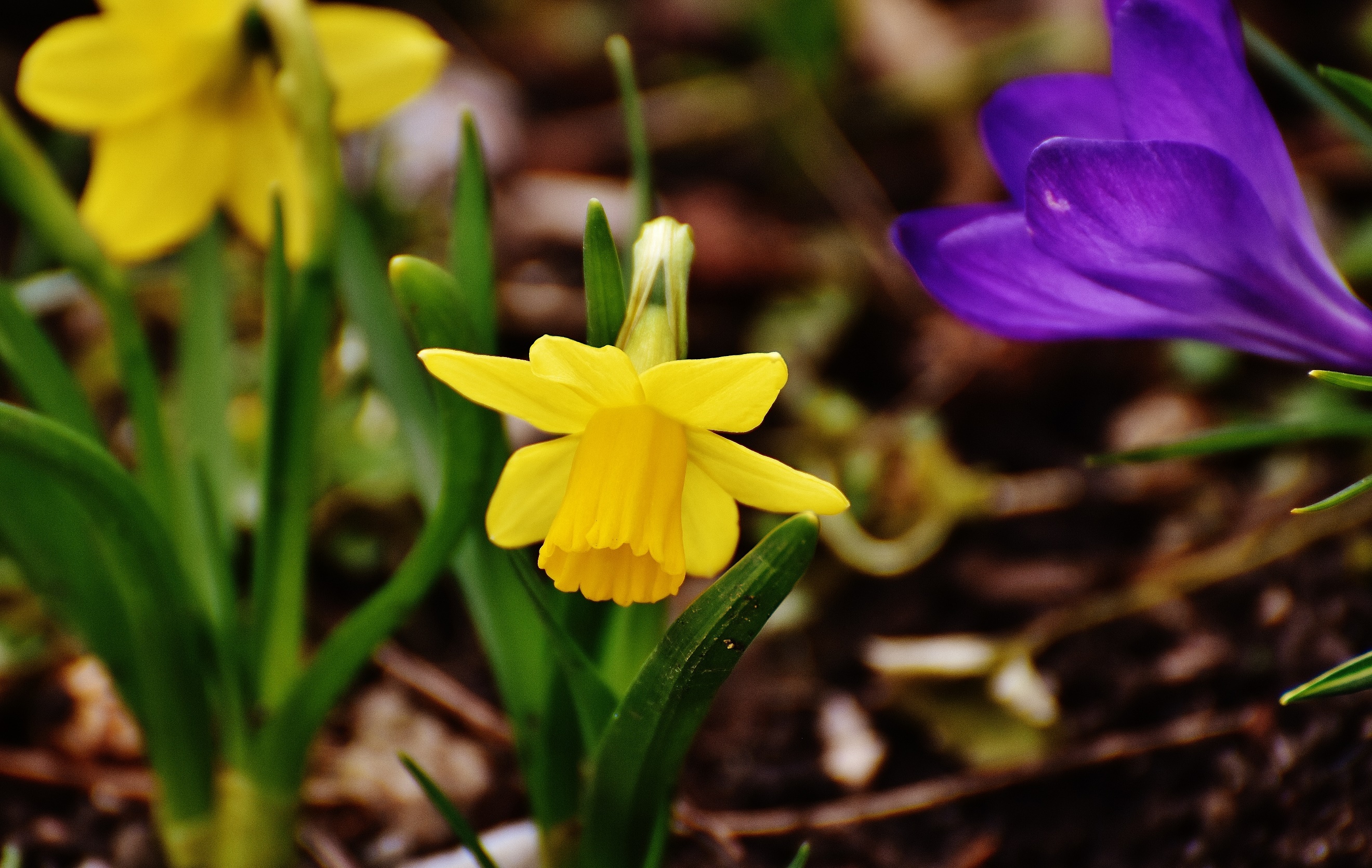 